ДУМА ТУРИНСКОГО ГОРОДСКОГО ОКРУГА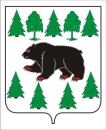 ШЕСТОГО СОЗЫВАР Е Ш Е Н И Еот 30 мая .                            г. Туринск                                            № 170О внесении изменений в решение Думы Туринского городского округа от 22.12.2017 № 48 «Об утверждении Критериев эффективности деятельности руководителей муниципальных образовательных учреждений Туринского городского округа» (в редакции решения Думы Туринского городского округа от 21.12.2018 № 137)	В соответствии с Трудовым кодексом Российской Федерации, Федеральным законом от 06.10.2003 № 131 – ФЗ «Об общих принципах организации местного самоуправления в Российской Федерации», руководствуясь статьей 23 Устава Туринского городского округа, Дума Туринского городского округаРЕШИЛА: 1. Внести изменения в решение Думы Туринского городского от 22.12.2017 № 48 «Об утверждении Критериев эффективности деятельности руководителей муниципальных образовательных учреждений Туринского городского округа» (в редакции решения Думы Туринского городского округа от 21.12.2018 № 137) изложив приложение «Критерии эффективности деятельности руководителей муниципальных образовательных учреждений Туринского городского округа» в новой редакции (прилагается).2. Настоящее решение Думы Туринского городского округа вступает в силу с 01.06.2019.3. Настоящее решение разместить на официальном сайте Администрации Туринского городского округа в сети Интернет http://turinsk.midural.ru/.4. Контроль исполнения настоящего решения возложить на председателя депутатской комиссии по социальной политике Е.А. Котосину.Приложение к решению Думы Туринского городского округа                                               от 30.05.2019 № 170                                                             Критерии эффективности деятельности руководителей муниципальных образовательных учреждений Туринского городского округаКритерии эффективности деятельности руководителей муниципальных общеобразовательных учреждений Туринского городского округаКритерии эффективности деятельности руководителей муниципальных дошкольных образовательных учреждений Туринского городского округаКритерии эффективности деятельности руководителей муниципальных образовательных учреждений дополнительного образования Туринского городского округаПредседатель ДумыТуринского городского округа_____________Н.Н. Герасимов            Глава             Туринского городского округа            ______________А.В. Белоусов№ п/пЦелевые показатели эффективности работыКритерии их оценки (баллы)Периодичность показателяОснование для выплат (информа-цияруководите-ля образова-тельногоучреждения с указанием балловРешениекомиссии1.Выполнение муниципального заданияОт 95% до 100% - (10 баллов); Менее 95% - 0 баллов.Ежегодно,Январь2.Полнота и актуальность информации об образовательной организации и ее деятельности, размещенной на официальном сайте организации в сети "Интернет", в том числе на официальном сайте в сети Интернет www.bus.gov.ru и других информационных системахВыполнение – (5 баллов);Невыполнение – 0 баллов.Ежемесячно 3.1Сохранение и укрепление здоровья несовершеннолетних:1) отсутствие случаев травматизма2) охват горячим питанием2Отсутствие случаев травматизма– (5 баллов);Наличие– 0 баллов.Охват от 98% до 100%- (5 баллов);Менее 98%- 0 балловОтсутствие – (5 баллов);3Ежемесячно4563) отсутствие попыток суицидаНаличие – 0 баллов4.Выполнение натуральных норм питания воспитанников дошкольных отделовОт 95% до 100% - (10 баллов);Менее 95% - 0 баллов.2 раза в годапрель,декабрь5.Увеличение или сохранение ежегодно числа педагогических работников, имеющих высшую и первую квалификационные категории Увеличение или сохранение  – (5 баллов);Снижение– 0 балловЕжегодно,Январь6.Увеличение или сохранение количества воспитанников обучающихся, вовлеченных в реализацию проекта «Уральская инженерная школа» Увеличение или сохранение  - (5 баллов);Снижение - 0 баллов.Ежегодно,Январь7.Увеличение или сохранение числа обучающихся, воспитанников, охваченных услугами дополнительного образованияУвеличение или сохранение на прежнем уровне– (5 баллов);Снижение– 0 балловЕжегодно,Январь8.Выполнение планового уровня средней заработной платы педагогических работников (отклонение «+», «-» 5%)Выполнение – (20 баллов);Невыполнение - 0 баллов.Ежеквартально9.Увеличение или сохранение объема средств, полученных от приносящей доход деятельности Увеличение или сохранение– (10 баллов);Снижение – 0 баллов.Ежегодно,Январь10.Сокращение (отсутствие) числа обучающихся, состоящих на учете в органах внутренних дел, КДН и ЗПСокращение (отсутствие) числа – (5 баллов);Рост – 0 баллов.Ежемесячно11.Отсутствие в ОУ детей, часто и длительно пропускающих учебные занятия без уважительной причиныОтсутствие – (5 баллов);Имеются независимо от количества – 0 баллов.Ежемесячно12345612.Доля выпускников 11 классов текущего учебного года, успешно прошедших итоговую аттестацию по математике и русскому языку в основной период (май, июнь)Составляет 100% - (10 баллов);Менее 100% – 0 баллов.Ежегодно,Июль13.Доля выпускников 9 классов текущего учебного года, успешно прошедших итоговую аттестацию в основной период (май, июнь)Составляет 100% - (10 баллов);Менее 100% – 0 баллов.Ежегодно,Июль14.Наличие выпускников 11 классов текущего учебного года, набравших на ЕГЭ не менее 70 балловНаличие– (10 баллов);Отсутствие – 0 балловЕжегодно,Июль15.Доля обучающихся 5 классов, подтвердивших результаты всероссийских проверочных работ (русский язык, математика) 4 классовСоставляет не менее 80% - (10 баллов);Менее 80% - 0 баллов.Ежегодно,Июль16.Отсутствие замечаний по срокам и качеству предоставленной отчетности, отсутствие дисциплинарных взысканийНет замечаний - (30 баллов); Есть замечания – 0 баллов.Ежемесячно17.Отсутствие просроченной дебиторской и кредиторской задолженностиОтсутствие - (5 баллов);Наличие – 0 баллов.Ежеквартально18.Выполнение программ по энергосбережению и повышению энергетической эффективности Выполнение - (5 баллов);Невыполнение-0 баллов.Ежеквартально19.Выполнение плана по устранению недостатков, выявленных в ходе проведения независимой оценки качества условий оказания услуг учреждением, в рамках компетенции руководителя.Выполнение  – (5 баллов);Нет – 0 баллов.Ежегодноянварь12345620.Оказание муниципальных услуг в электронном виде или через филиал государственного бюджетного учреждения Свердловской области «Многофункциональный центр предоставления государственных и муниципальных услуг»Свыше 70% - (5 баллов);Менее 70% - 0 балловЕжеквартально21.Отсутствие предписаний надзорных органов, замечаний по основным видам деятельности, контролирующих органов и (или) учредителяНет замечаний - (20 баллов);Есть замечания - 0 балловЕжемесячноИтого:205№ п/пЦелевые показатели эффективности работыКритерии их оценки (баллы)Периодичность показателяОснование для выплат (информа-цияруководите-ля образова-тельногоучреждения с указанием балловРешениекомиссии1.Выполнение муниципального заданияОт 95% - до 100% - (10 баллов); Менее 95% - 0 баллов.Ежегодно,Январь2.Полнота и актуальность информации об образовательной организации и ее деятельности, размещенной на официальном сайте организации в сети "Интернет", в том числе на официальном сайте в сети Интернет www.bus.gov.ru и других информационных системахВыполнение – (5 баллов);Не выполнение – 0 балловЕжемесячно1234563.Отсутствие случаев травматизма несовершеннолетнихОтсутствие случаев травматизма – (5 баллов);Наличие – 0 балловЕжемесячно4.Выполнение натуральных норм питания воспитанников От 95% до 100% - (10 баллов);Менее 95% - 0 баллов.2 раза в год,апрель,декабрь5.Увеличение или сохранение ежегодно числа педагогических работников, имеющих высшую и первую квалификационные категории Увеличение или сохранение – (5 баллов);Снижение– 0 балловЕжегодно,Январь6.Увеличение или сохранение количества воспитанников обучающихся, вовлеченных в реализацию проекта «Уральская инженерная школа» Увеличение или сохранение - (5 баллов);Снижение - 0 баллов.Ежегодно,Январь7.Увеличение или сохранение числа обучающихся, воспитанников, охваченных услугами дополнительного образованияУвеличение или сохранение на прежнем уровне– (5 баллов);Снижение– 0 балловЕжегодно,Январь8.Выполнение планового уровня средней заработной платы педагогических работников (отклонение «+», «-» 5%)Выполнение – (20 баллов);Невыполнение – 0 баллов.Ежеквартально9.Увеличение или сохранение объема средств, полученных от приносящей доход деятельности Увеличение или сохранение– (10 баллов);Снижение – 0 балловЕжегодно,Январь10.Отсутствие замечаний по срокам и качеству предоставленной отчетности, отсутствие дисциплинарных взысканийНет замечаний - (30 баллов);  Есть замечания – 0 балловЕжемесячно11.Отсутствие просроченной дебиторской и кредиторской задолженностиОтсутствие - (5 баллов);Наличие – 0 балловЕжеквартально12345612.Выполнение программ по энергосбережению и повышению энергетической эффективности Выполнение  - (5 баллов);Невыполнение- 0 балловЕжеквартально13.Выполнение плана по устранению недостатков, выявленных в ходе проведения независимой оценки качества условий оказания услуг учреждением, в рамках компетенции руководителя.Выполнение– (5 баллов);Нет – 0 балловЕжегодно,Январь14.Оказание муниципальных услуг в электронном виде или через филиал государственного бюджетного учреждения Свердловской области «Многофункциональный центр предоставления государственных и муниципальных услуг»Свыше 70% - (5 баллов);Менее 70% - 0 баллов.Ежеквартально15.Отсутствие предписаний надзорных органов, замечаний по основным видам деятельности, контролирующих органов и (или) учредителяНет замечаний - (20 баллов);Есть замечания - 0 балловЕжемесячноИтого:145№ п/пЦелевые показатели эффективности работыКритерии их оценки (баллы)Периодичность показателяОснование для выплат (информа--цияруководите-ля образова-тельногоучреждения с указанием балловРешениекомиссии1.Выполнение муниципального заданияОт 95% до 100% - (10 баллов); Менее 95%- 0 баллов.Ежегодно,Январь1234562.Полнота и актуальность информации об образовательной организации и ее деятельности, размещенной на официальном сайте организации в сети "Интернет", в том числе на официальном сайте в сети Интернет www.bus.gov.ru и других информационных системахВыполнение – (5 баллов);Невыполнение – 0 балловЕжемесячно3.Отсутствие случаев травматизма несовершеннолетнихОтсутствие случаев травматизма – (5 баллов);Наличие – 0 балловЕжемесячно4.Увеличение или сохранение ежегодно числа педагогических работников, имеющих высшую и первую квалификационные категории Увеличение или сохранение – (5 баллов);Снижение– 0 балловЕжегодно,Январь5.Выполнение планового уровня средней заработной платы педагогических работников (отклонение «+», «-» 5%)Выполнение – (20 баллов);Невыполнение – 0 баллов.Ежеквартально6.Увеличение или сохранение объема средств, полученных от приносящей доход деятельности Увеличение или сохранение – (10 баллов);Снижение– 0 балловЕжегодно,Январь7.Отсутствие замечаний по срокам и качеству предоставленной отчетности, отсутствие дисциплинарных взысканийНет замечаний – (30 баллов);  Есть замечания – 0 баллов.Ежемесячно8.Отсутствие просроченной дебиторской и кредиторской задолженностиОтсутствие - (5 баллов);Наличие – (0 баллов)Ежеквартально1234569.Выполнение программ по энергосбережению и повышению энергетической эффективности Выполнение - (5 баллов);Невыполнение- (0 баллов)Ежеквартально10.Выполнение плана по устранению недостатков, выявленных в ходе проведения независимой оценки качества условий оказания услуг учреждением, в рамках компетенции руководителя.Выполнение – (5 баллов);Нет – 0 балловЕжегодно,Январь11.Оказание муниципальных услуг в электронном виде или через филиал государственного бюджетного учреждения Свердловской области «Многофункциональный центр предоставления государственных и муниципальных услуг»Свыше 70% - (5 баллов);Менее 70% - 0 баллов.Ежеквартально12.Увеличение и сохранение спортсменов разрядников не ниже второго спортивного разряда(ДЮСШ)Наличие победителей и призеров в окружном, региональном, всероссийском и международном уровнях(очно) (Спектр)Увеличение и сохранение– (10 баллов);Снижение – 0 баллов;Наличие – (10 баллов);Отсутствие - 0 балловЕжегодно,Май13Отсутствие предписаний надзорных органов, замечаний по основным видам деятельности, контролирующих органов и (или) учредителяНет замечаний - (20 баллов);Есть замечания - 0 балловЕжемесячноИтого:135